ФУНКЦИОНАЛЬНО-ТЕХНИЧЕСКИЕ ТРЕБОВАНИЯ 
К МОДУЛЮ «РУКОВОДСТВО» ИС «ПРОГРЕСС»Драфт № 1 – Инициирование и Завершение проектовТребования к ИС «Прогресс»

Общие требования к сервисам Требования к сервисам инициирования проектаСхемы процессов. Инициирования и Завершения проектовОБЩИЕ СЕРВИСЫ ДЛЯ ПОЛНОМОЧИЯ «УПРАВЛЕНИЕ ПРОЕКТОМ»ОБЩИЕ СЕРВИСЫ ДЛЯ ПОЛНОМОЧИЯ «УПРАВЛЕНИЕ ПРОЕКТОМ»ОБЩИЕ СЕРВИСЫ ДЛЯ ПОЛНОМОЧИЯ «УПРАВЛЕНИЕ ПРОЕКТОМ»Открыть Доступные серсисы:Открыть модуль Инициирования и Завершения проектов Требования:В Рабочем кабинете должна быть реализована возможность доступа к системе, через нажатие на кнопку “Реестр проектов”ДобавитьДоступные серсисы:Добавить проект в реестр проектовТребования:После того, как паспорт проекта направляется на согласование, система должна автоматически загружать данные об этом проекте в “Реестр проектов”.Список параметров, необходимых для отображения в системе:Название проектаЕОЛРуководитель проектаОбъем инвестиций, млрд. руб.Объем утвержденных инвестиций млрд. руб. Старт проекта, датаПредполагаемое начало добычи/ ввод в эксплуатацию, датаНаличие инвестиционного решенияТекущий этап Текущий статусНеобходимо добавить возможность фильтрации списка отображаемых проектов по выбранному показателю Необходимо добавить возможность ранжирования списка проектов по выбранному показателюНазначитьДоступные сервисы:НазначитьТребования:На форме «Паспорта» должна быть возможность назначить команду, руководителя проекта, члена команды, эксперта, риски, изменения, мероприятия, бизнес-кейсВ случае необходимости дополнения паспорта после согласования, необходимо добавить возможность направить обновленный паспорт на повторное согласование, нажатием кнопки «Направить на согласование»НаправитьДоступные сервисы:НаправитьТребования:При выборе сервиса «Направить» предоставляется выбор: Направить на СогласованиеНаправить на ЭкспертизуЭкспертиза бизнес-кейса проектаНаправить на категоризацию проектаНаправить на ДоработкуНаправить на ИнициированиеОценитьДоступные сервисы:ОценитьТребования:После открытия паспорта проекта, экспертизу которого нужно произвести, необходимо добавить возможность отправить паспорт проекта на согласование, нажатием кнопки «Направить на согласование»В оценку включено: Оценка ППР (пакета для принятия решений)Рекомендация (оценка) категории проектаОценка сценария реализации проектаОценка бизнес-кейсаОтклонитьДоступные сервисы:ОтклонитьТребования:После открытия паспорта проекта, экспертизу которого нужно произвести, необходимо добавить возможность отправить паспорт проекта на доработку, нажатием кнопки «Отклонить» У эксперта должна быть возможность вносить изменения в любые поля в форме, а также сформировать комментарий после нажатия кнопки «Отклонить»СогласоватьДоступные сервисы:СогласоватьТребования:После открытия паспорта проекта, согласование которого нужно произвести, необходимо добавить возможность согласовать проект, нажатием кнопки «Согласовано»ДоработатьДоступные сервисы:ДоработатьТребования:После открытия паспорта, доработку которого нужно произвести, необходимо добавить возможность отправить паспорт на повторную экспертизу, нажатием кнопки «Направить на экспертизу». У сотрудника должна быть возможность сформировать комментарий, после нажатия кнопки «Направить на экспертизу»ИнициироватьДоступные сервисы:ИнициироватьТребования:На форме «Паспорт» необходимо добавить кнопку «Инициировать», для проектов, имеющих статус «Согласовано» в реестре ПроектовПри выборе сервиса «Инициировать» пользователю предоставляется возможность: Инициировать проект 1-ой категории (в рамках ИК ДО)Инициировать проект 2-ой категорииИнициировать проект в рамках УК (очное/заочное)Инициировать проект в рамках ИК/УК(?) Долгосрочного Развития активаИнициировать проект 3-ей категорииИнициировать проект: УК ДО, ИК БРД и ИККИнициировать проект: УК ДР ИК ДР и включение в КПРА (в составе нескольких опций в категории 2, 1)После внедрения процесса портфельного управления, инициация проектов планируется внутри УК портфеля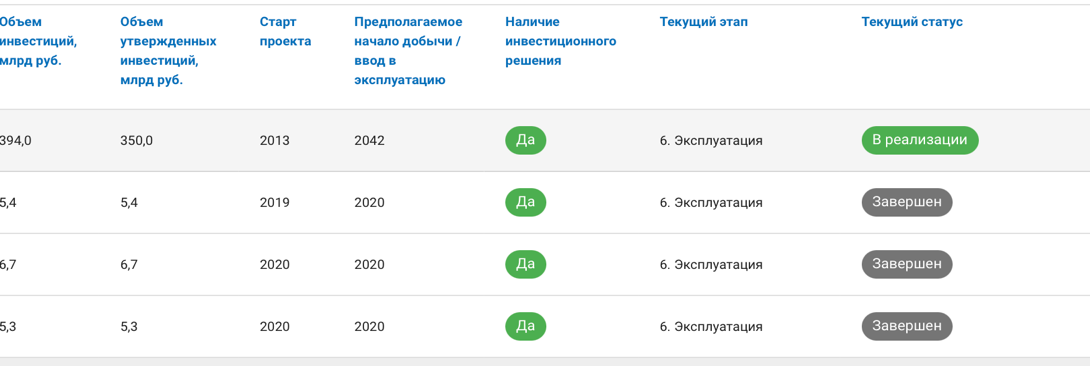 ПриостановитьДоступные сервисы:ПриостановитьТребования:На форме «Паспорт» необходимо добавить кнопку «Приостановить проект», для проектов, имеющих статус «В реализации» в реестре ПроектовЗавершитьДоступные сервисы:ЗавершитьТребования:На форме «Паспорт» необходимо добавить кнопку «Завершить проект», для проектов с любым статусомПрикрепитьДоступные сервисы:ПрикрепитьТребования:На вкладке «Паспорт», в разделе «Дополнительная информация» необходимо добавить возможность прикрепить файл (например, орг. структуру проекта) нажатием на кнопку «Файл/Документ»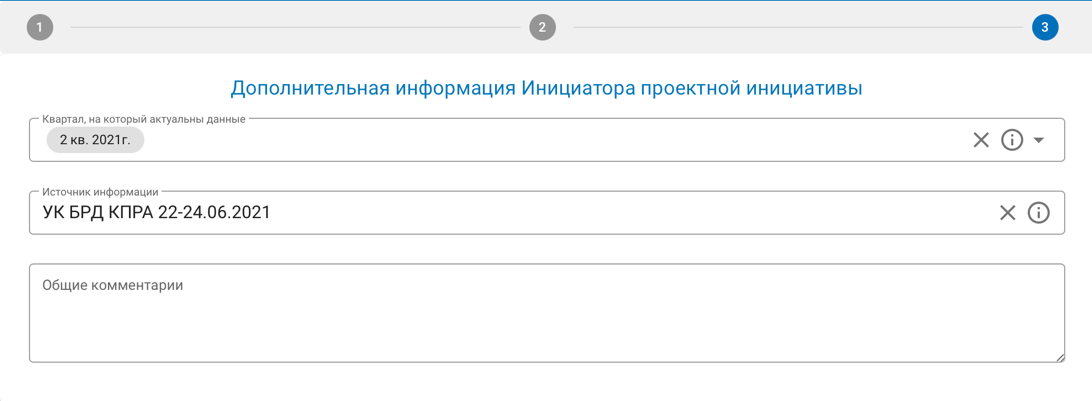 ПривязатьДоступные сервисы:ПривязатьТребования:На вкладке «Паспорт» необходимо добавить возможность выбрать Программу или Портфель, за которым можно закрепить инициируемый проект№ТребованиеОписаниеНастройка и получение уведомленийПользователю модуля «Рабочий кабинет» предоставляются следующие сервисы:Подписка на уведомления в ИСУведомления назначаются на следующие действия в ИС:Изменения в ролиИзменения в полномочияхИзменения в состоянии сервисов (запуск, выполнение, завершение)Изменения в объекте управления: портфель/программа/БВ/проект/мероприятиеПолучение сообщенияПолучение отклика (лайка/комментария)Требуется доработка/актуализация документаТребуется согласовать документ (результат/поставку)Требуется провести экспертизуВарианты рассылки уведомлений:Письмо на рабочий электронный адрес*При внесении пользователем изменений документы (поставки) ИС уведомляет участников об изменении статуса, поручениях, рекомендациях по актуализации связанных документов.**В случае выполнения мероприятий по бэклогу будущей поставки [проекта] информация об этом сохраняется в бэклоге и другой отчетности.Работа с документамиПользователю модуля «Рабочий кабинет» предоставляются следующие сервисы:Открыть документ в ИССоздать документ (пустой/по шаблону)Импорт документа в ИС в формате MS Word, Excel, PowerPointГрупповая работа с wiki-документом (совместная работа). Шаблон представлен в требовании 3.3Документ должен фигурировать как электронный (разделы заполняются через веб-сервис исходя из необходимости наличия определенных разделов).Документ должен фигурировать как отдельный файл MS Office (Excel/Word) с возможностью заполнения необходимых разделов и загрузкой итогового файла в ИС.Возможность коллегиальной разработки в формате вики-документа№ТребованиеОписаниеБИЗНЕС СЕРВИСЫБИЗНЕС СЕРВИСЫБИЗНЕС СЕРВИСЫОрганизация проектаОрганизация инициирующих мероприятийДоступные сервисы:Организовать проектСервис «Организовать проект» включает:Определение категории проектаВыбор жизненного цикла проектаПланирование мероприятий [по подготовке проекта к инициированию]Назначение исполнителей на мероприятияРассылка уведомлений исполнителям [автоматически]Формирование Графика инициирующих мероприятийОпределение Состава управляющих документов по проекту [в соответствии с методологией]Назначение команды на проект [если не назначена]Поручение о ранней проработке проекта [если требуется]Форма «Организация проекта» включает:Паспорт проектаГрафик инициирующих мероприятий [с кодами в таск-трекере]Чек-лист поставок проекта [в соответствии с типом проекта, жизненным циклом проекта, категорией и решением руководителя]Воркфлоу процесса инициированияПрилагаемые документыРоли и полномочия:Руководитель проектаВладелец продуктаИнициирующее событие (триггер):ВручнуюПо расписанию в календареТребования:При необходимости, пользователь создает объект «Жизненный цикл» проекта «с нуля» или из предлагаемого (на основе типа проекта) шаблона, а затем назначает его на проектЕсли Чек-лист не привязан к этапам Жизненного цикла проекта, пользователь формирует его вручнуюОпределение ценностиПроведение Сессии по определению бизнес ценности и ценности проектаДоступные сервисы:Определить ценностьСервис «Определить ценность» включает:Планирование Сессии по определению бизнес ценности и ценности проектаНазначение команды на сессиюРассылка уведомлений участникамИмпорт документов в ИС (Протокол, Дорожная карта, Паспорт, Рамки)Отклики и отзывы [на сессию и ее результаты/поставки]Ввод паспорта проекта в ИС [или его импорт]Ввод дорожной карты в ИС [или ее импорт]Рефлексия (в группе, индивидуально): Онлайн-чат, Отклики, Отзывы, ИУФорма «Ценность проекта» включает:Бизнес-кейсПаспорт проектаДорожная карта проектаЧек-лист поставок проекта / продукта [по этапам]Команда проектаМероприятия проектаРиски проектаКалендарь проектаМетодология проектаРоли и полномочия:Эксперт по повышению ценностиИнициирующее событие (триггер):ВручнуюПо расписанию в календареТребования:Из формы «Ценность проекта» есть возможность вызова вспомогательных сервисовСоздать паспортСоздать дорожную картуСоздать дерево решенийСоздание проектаВвод информации 
о проекте в форме «Паспорт проекта»Доступные сервисы:Создать проектСервис «Создать проект» включает:Создание паспорта проектаСоздание отчета о статусе проектаВыбор экспертовВыбор участников согласованияРассылка уведомленийЭкспертиза проектаСогласование проектаСогласованиеПросмотр изменений (в паспорте)Просмотр паспорта проекта [с выбором системной даты]Форма «Паспорт проекта» включает:Роли и полномочия:Руководитель проектаВладелец продуктаИнициирующее событие (триггер):ВручнуюПо расписанию в календареТребования:После заполнения обязательных (зависит от настроек) полей в Паспорте проекта пользователю предоставляется доступ к сервисам:Экспертиза проектаСогласование паспортаНазначить в проект